Поздравляем дипломантку конкурса Корнилину Валерию, обучающуюся объединения «Вокальный класс», и её наставников Морозову Анну Владимировну и Волдаеву Екатерину Владимировну  с успешным выступлением на III открытом ярославском детско-юношеском вокальном конкурсе им. Ф.И.Шаляпина. Благодарим Кедрова Дмитрия,  Малахову Алёну, Пономарёву Евгению за интересное вокальное и актёрское воплощение программы  III открытого ярославского детско-юношеского вокального конкурса имени Ф.И. Шаляпина. Впереди много трудностей и препятствий  - желаем преодолевать их с лёгкостью, побеждая своих конкурентов  достойно.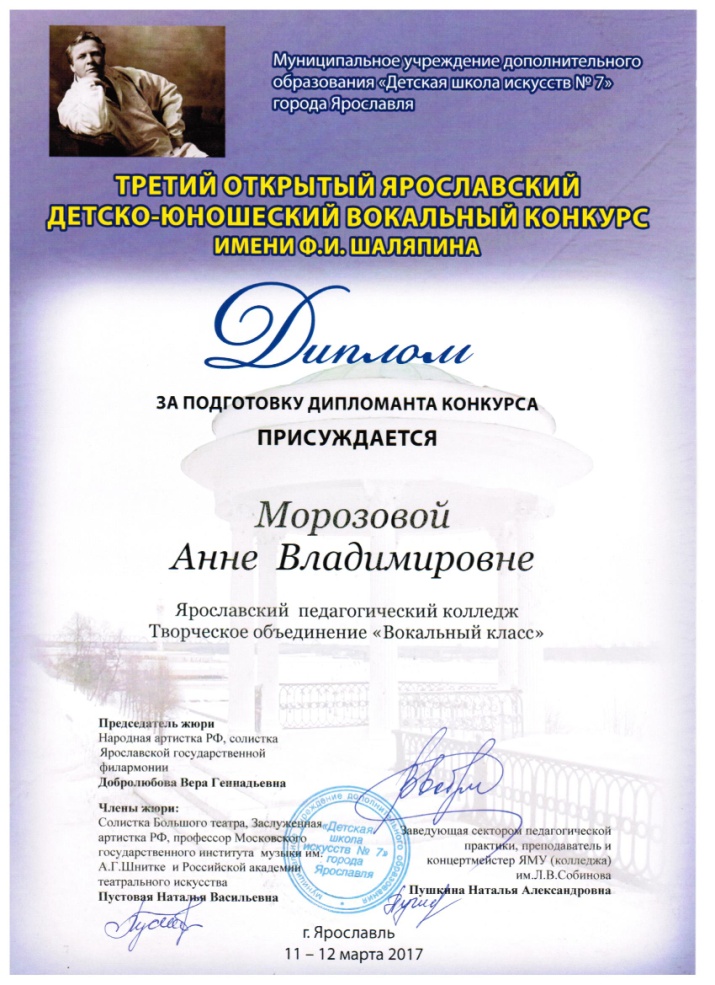 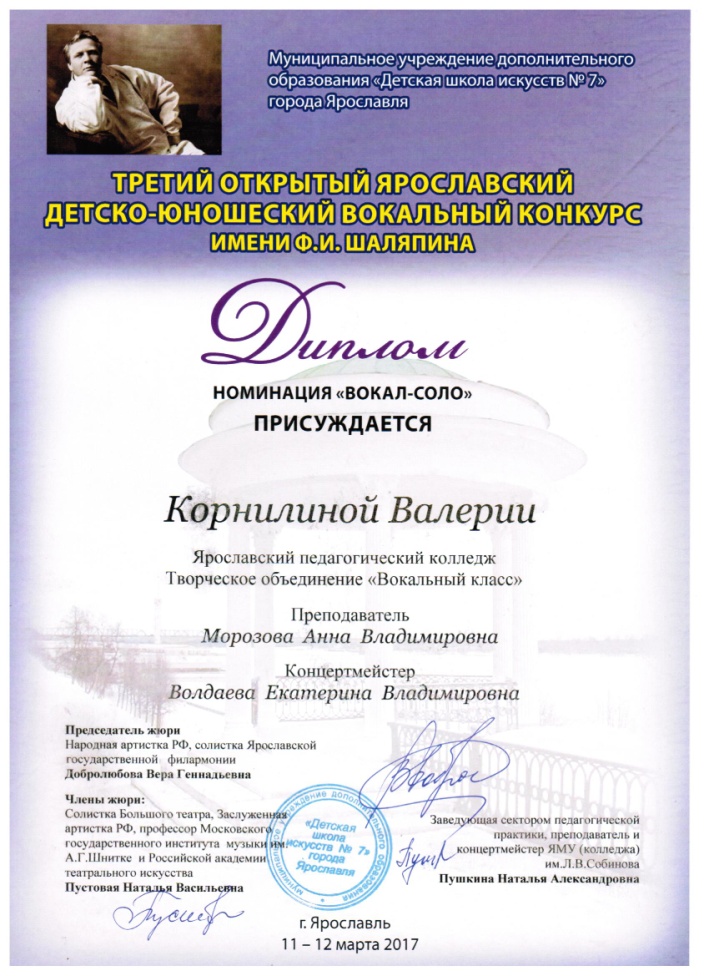 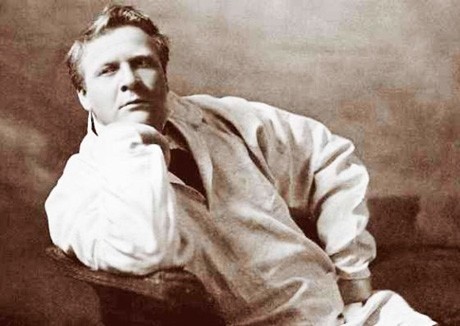 III открытый ярославский детско-юношеский вокальный конкурс им. Ф.И.Шаляпина